DELIBERAZIONI DELLA GIUNTA REGIONALE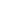 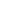 CICLO INTEGRATO DELLE ACQUE E DEI RIFIUTI, VALUTAZIONI E AUTORIZZAZIONI AMBIENTALI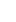 Dipartimento 50 GIUNTA REGIONALE DELLA CAMPANIA - D.G. 17 DIREZ. GENER. CICLO INTEG. DELLE ACQUE E DEI RIFIUTI, VALUTAZ E AUTORIZ AMB - Delibera della Giunta Regionale n. 740 del 07.12.2023 - Riprogrammazione risorse PSC Campania 2007-2013 di cui alla DGR 496/2016. Interventi in materia di ciclo dei rifiuti. 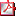 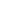 Allegato 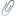 MOBILITA`Dipartimento 50 GIUNTA REGIONALE DELLA CAMPANIA - D.G. 8 DIREZIONE GENERALE PER LA MOBILITÀ - Delibera della Giunta Regionale n. 739 del 07.12.2023 - Piano Sviluppo e Coesione 2021-2027 - Rammaglio sulla rete ordinaria con i Comuni interessati dal 3° e 4° lotto dell'Alta Capacità/Alta Velocità Napoli - Bari LAVORI PUBBLICI E PROTEZIONE CIVILE
Dipartimento 50 GIUNTA REGIONALE DELLA CAMPANIA - D.G. 18 DIREZIONE GENERALE PER I LAVORI PUBBLICI E LA PROTEZIONE CIVILE - Delibera della Giunta Regionale n. 738 del 07.12.2023 - D.lgs. 2 gennaio 2018, n. 1. Legge regionale 22 maggio 2017, n. 12. Direttiva PCM 30 aprile 2021. Indirizzi regionali per la pianificazione provinciale/di città metropolitana, di ambito e comunale di protezione civile. Indirizzi regionali per la pianificazione provinciale/di città metropolitana, di ambito e comunale di protezione civile. DECRETI DIRIGENZIALIGRANDI OPEREDipartimento 60 Uffici Speciali - D.G. 6 Grandi Opere - Decreto Dirigenziale n. 1075 del 7 dicembre 2023 - Aggiornamento n.3 degli elenchi regionali dei soggetti idonei ad essere designati/nominati nel Collegio Consultivo Tecnico nel ruolo di Componente e di Presidente. ISTRUZIONE, FORMAZIONE, LAVORO E POLITICHE GIOVANILIDipartimento 50 GIUNTA REGIONALE DELLA CAMPANIA - D.G. 11 DG PER L'ISTRUZIONE, LA FORMAZIONE, IL LAVORO E LE POLITICHE GIOVANILI - Decreto Dirigenziale n. 1703 del 12.12.2023 - Avviso Pubblico per la presentazione di progetti di percorsi di Istruzione e Formazione Professionale in sussidiarietà a titolarità degli Istituti Professionali per il triennio 2024/25-2026/27 Avviso Pubblico All. A istanza manifestazione di interesse All. B Formulario All. C Piano dei costi All. D Informativa trattamento dati personali PROROGHE E RIAPERTURE TERMINIDipartimento 60 Uffici Speciali - D.G. 6 Grandi Opere - Centrale Acquisti e Ufficio Gare - Procedure di Appalto PNRR Avviso di proroga termini bando di gara - CIG A00F1F18D8 - Procedura n. 3671/AP/2023. Procedura aperta telematica per Affidamento del servizio di elaborazione di una proposta di progetto di "Masterplan - Programma Integrato di Valorizzazione del litorale Cilento Sud". AVVISI DI DEPOSITO DI P.R.G. E/O ATTI URBANISTICICOMUNE DI MASSA DI SOMMA (NA) - Adozione della Variante puntuale allo strumento urbanistico vigente, ai sensi della Legge Regionale n.16 del 2004 e ss.mm.ii. e del Regolamento di attuazione n. 5 del 04.08.2011 e ss.mm.ii - Lavori di realizzazione del collegamento stradale (via di fuga) e dei sottoservizi tra via Sandro Pertini e via Gennaro De Filippo COMUNE DI SANTA MARIA A VICO (CE) - Avviso di deposito della Variante Puntuale al PUC COMUNE DI VITULAZIO (CE) - Adozione del Piano di lottizzazione convenzionata ad iniziativa privata, di un ambito in zona omogenea "D5", in località Luciani REVOCHECOMUNE DI GROTTAMINARDA (AV) - Annullamento in autotutela del Decreto Definitivo di Esproprio, provvedimento del 23 ottobre 2023 prot. n.10893, relativo all'espropriazione degli immobili occorsi per l'esecuzione dei lavori di Infrastrutture Piano Insediamenti Produttivi in località Catauro - 1° Lotto AVVISI
STRATEGIC ENERGY RESOURCES S.r.l. - Avviso - Procedura Abilitativa semplificata (P.A.S.), protocollo n. 8538 del 10/08/2023, per un progetto di un impianto fotovoltaico, comune di Montesano sulla Marcellana (SA) BANDI DI GARACOMUNE DI CHIANCHE (AV) - Bando di gara - Affidamento dei servizi tecnici di direzione lavori, coordinatore sicurezza in fase di esecuzione, contabilità per la realizzazione di un Impianto di trattamento anaerobico della frazione umida della raccolta differenziata (FORSU) 
COMUNE DI VITULANO (BN) - C.U.C. Valle Vitulanese - Bando di gara - Lavori di ripristino delle infrastrutture viarie denominate Carpineto di Sopra, Carpineto di Sotto, Strada Torre e Strada Comunale Arnara, nel comune di Vitulano (BN), danneggiate degli eventi atmosferici avversi dei giorni 21 e 22 dicembre 2019 CENTRALE UNICA DI COMMITTENZA COMUNITÀ MONTANA VALLO DI DIANO, per conto del Comune di San Rufo - Bando di gara - Lavori di realizzazione di un centro di raccolta a supporto della raccolta differenziata dei rifiuti urbani ESITI DI GARACOMUNE DI NAPOLI - Esito di gara - Affidamento del servizio di progettazione esecutiva e coordinamento della sicurezza per l'intervento denominato "Riqualificazione della Villa Comunale" COMUNE DI SALA CONSILINA (SA) - Esito di gara - Intervento di efficientamento energetico Scuola Matteotti COMUNE DI SALA CONSILINA (SA) - Esito di gara - Intervento di realizzazione della mensa scolastica dell'Istituto Comprensivo Giovanni Camera di Sala Consilina - plesso di Viscigliete CENTRALE UNICA DI COMMITTENZA COMUNITÀ MONTANA VALLO DI DIANO, per conto del Comune di Monte San Giacomo - Esito di gara - Lavori di mitigazione pericolosità geomorfologica Torrente Zia Francesca, con recupero funzionale opere a rete danneggiate da eventi calamitosi COMUNITÀ MONTANA "MONTE MAGGIORE" - Esito di gara - Potenziamento delle dotazioni strumentali per la realizzazione degli interventi idraulico-forestali PROVINCIA DI AVELLINO - Esito di gara - Appalto dei servizi di progettazione definitiva ed esecutiva dei lavori di rifacimento, rifunzionalizzazione e ammodernamento delle infrastrutture fognarie e di depurazione del Comune di Castelvetere in Val Fortore (BN) 